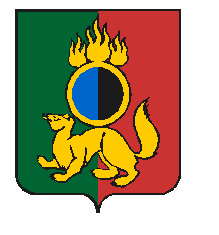 АДМИНИСТРАЦИЯ ГОРОДСКОГО ОКРУГА ПЕРВОУРАЛЬСКПОСТАНОВЛЕНИЕг. ПервоуральскО восстановлении штатного режимаработы учреждений на территориигородского округа Первоуральскпосле снятия ограничительныхмероприятий по предупреждениюраспространения новой коронавируснойинфекции (2019-nCoV)В соответствии с Указом Губернатора Свердловской области от 20 июля 2020 года № 382-УГ «О внесении изменений в Указ Губернатора Свердловской области от 18 марта 2020 года № 100-УГ «О введении на территории Свердловской области режима повышенной готовности и принятии дополнительных мер по защите населения от новой коронавирусной инфекции (2019-nCoV)» Администрация городского округа ПервоуральскПОСТАНОВЛЯЕТ:1. Управлению культуры, физической культуры и спорта Администрации городского округа Первоуральск (Капланская Е.А.) организовать работу учреждений с учетом требований Федеральной службы по надзору в сфере защиты прав потребителей и благополучия человека:1.1. Первоуральского муниципального бюджетного учреждения физической культуры и спорта «Старт» (спортивный комплекс «Уральский трубник», спортивный комплекс «Хромпик») для тренировочного процесса спортивных секций в соответствии с утвержденным графиком;1.2. Первоуральского муниципального бюджетного учреждения культуры «Централизованная клубная система», Первоуральского муниципального бюджетного учреждения культуры «Театр драмы «Вариант» для проведения репетиций творческих коллективов без присутствия зрителей.2. Опубликовать настоящее постановление на официальном сайте городского округа Первоуральск.3. Контроль за исполнением настоящего постановления возложить на заместителя Главы Администрации городского округа Первоуральск по управлению социальной сферой Васильеву Любовь Валентиновну.Глава городского округа Первоуральск						     И.В. Кабец24.07.2020№1427